TESIS DOCTORAL EN RÉGIMEN DE COTUTELA INTERNACIONAL / DOCTORAL THESIS IN INTERNACIONAL COTUTELLE AGREEMENTTÍTULO (en negrita) / THESIS TITLE (in bold)Presentada por / Submitted by: (nombre del doctorando o doctoranda / full name of the PhD candidate) para optar al grado de: / in fulfillment of the requirements for:Doctor/a por la / PhD degree by the Universidad de Valladolid (España)y/andDoctor/a por la / PhD degree by the University of ……………….(Country)Dirigida por:Nombre director-a/supervisor (Universidad de Valladolid)Nombre director-a/supervisor (Universidad de XXXX)Fecha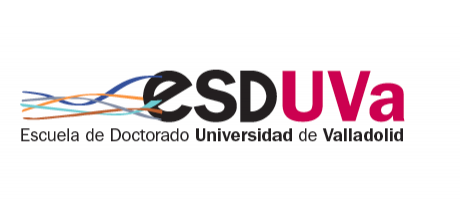 